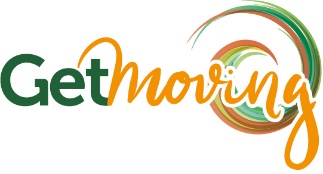 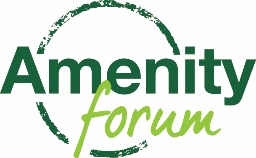 Associate Member Supporter: Membership Sign-Up Form.
Your details.Please complete all details below.
All members are added to the Directory on our website. In order to create your profile page, please email us a copy of your logo and a short description about your organisation. 
Please confirm your agreement with the terms set out within the Membership Code.I agree to fully support the Amenity Forum’s Key Objectives.I agree to undertake active engagement with the amenity sector.I agree to actively assist with the recruitment of others to the Forum.
About your organisationNameWebsiteSocial media accountsPrimary contactFull nameJob titlePhone numberEmail addressSecondary contactFull nameJob titlePhone numberEmail addressSignature
-------------------------------------------Date-------------------------------------------